LAMPIRANRencana Tugas MahasiswaSoal UjianRubrik Penilaian 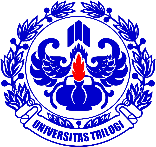 UNIVERSITAS TRILOGI
FAKULTAS EKONOMI BISNIS DAN HUMANIORA
S1 PENDIDIKAN GURU SEKOLAH DASARUNIVERSITAS TRILOGI
FAKULTAS EKONOMI BISNIS DAN HUMANIORA
S1 PENDIDIKAN GURU SEKOLAH DASARUNIVERSITAS TRILOGI
FAKULTAS EKONOMI BISNIS DAN HUMANIORA
S1 PENDIDIKAN GURU SEKOLAH DASARUNIVERSITAS TRILOGI
FAKULTAS EKONOMI BISNIS DAN HUMANIORA
S1 PENDIDIKAN GURU SEKOLAH DASARUNIVERSITAS TRILOGI
FAKULTAS EKONOMI BISNIS DAN HUMANIORA
S1 PENDIDIKAN GURU SEKOLAH DASARUNIVERSITAS TRILOGI
FAKULTAS EKONOMI BISNIS DAN HUMANIORA
S1 PENDIDIKAN GURU SEKOLAH DASARUNIVERSITAS TRILOGI
FAKULTAS EKONOMI BISNIS DAN HUMANIORA
S1 PENDIDIKAN GURU SEKOLAH DASARUNIVERSITAS TRILOGI
FAKULTAS EKONOMI BISNIS DAN HUMANIORA
S1 PENDIDIKAN GURU SEKOLAH DASARRENCANA PEMBELAJARAN SEMESTER (RPS)RENCANA PEMBELAJARAN SEMESTER (RPS)RENCANA PEMBELAJARAN SEMESTER (RPS)RENCANA PEMBELAJARAN SEMESTER (RPS)RENCANA PEMBELAJARAN SEMESTER (RPS)RENCANA PEMBELAJARAN SEMESTER (RPS)RENCANA PEMBELAJARAN SEMESTER (RPS)RENCANA PEMBELAJARAN SEMESTER (RPS)RENCANA PEMBELAJARAN SEMESTER (RPS)Nama Mata Kuliah (M.K.)Kode M.K.Rumpun M.K.Rumpun M.K.Bobot (Sks)Bobot (Sks)SemesterSemesterTanggal PengesahanKeterampilan Bahasa & Sastra Indonesia SDPGD112218PendidikanPendidikanT: 20%P: 80%IV (Empat)IV (Empat)…………….PengesahanDosen Pengembang RPSDosen Pengembang RPSDosen Pengembang RPSKoordinator M.K.Koordinator M.K.Ketua Program StudiKetua Program StudiKetua Program StudiPengesahanttdttdttdttdttdttdttdttdPengesahanRobiatul Munajah, M.PdRobiatul Munajah, M.PdRobiatul Munajah, M.PdRobiatul Munajah, M.PdRobiatul Munajah, M.PdWinda Amelia, M.PdWinda Amelia, M.PdWinda Amelia, M.PdCapaian PembelajaranCapaian Pembelajaran Lulusan (CPL) yang dibebankan pada Mata KuliahCapaian Pembelajaran Lulusan (CPL) yang dibebankan pada Mata KuliahCapaian Pembelajaran Lulusan (CPL) yang dibebankan pada Mata KuliahCapaian Pembelajaran Lulusan (CPL) yang dibebankan pada Mata KuliahCapaian Pembelajaran Lulusan (CPL) yang dibebankan pada Mata KuliahCapaian Pembelajaran Lulusan (CPL) yang dibebankan pada Mata KuliahCapaian Pembelajaran Lulusan (CPL) yang dibebankan pada Mata KuliahCapaian Pembelajaran Lulusan (CPL) yang dibebankan pada Mata KuliahCPL-1 (S-4)Berperan sebagai warga negara yang bangga dan cinta tanah air, memiliki nasionalisme serta rasa tanggung jawab pada negara dan bangsa. (S4)Berperan sebagai warga negara yang bangga dan cinta tanah air, memiliki nasionalisme serta rasa tanggung jawab pada negara dan bangsa. (S4)Berperan sebagai warga negara yang bangga dan cinta tanah air, memiliki nasionalisme serta rasa tanggung jawab pada negara dan bangsa. (S4)Berperan sebagai warga negara yang bangga dan cinta tanah air, memiliki nasionalisme serta rasa tanggung jawab pada negara dan bangsa. (S4)Berperan sebagai warga negara yang bangga dan cinta tanah air, memiliki nasionalisme serta rasa tanggung jawab pada negara dan bangsa. (S4)Berperan sebagai warga negara yang bangga dan cinta tanah air, memiliki nasionalisme serta rasa tanggung jawab pada negara dan bangsa. (S4)Berperan sebagai warga negara yang bangga dan cinta tanah air, memiliki nasionalisme serta rasa tanggung jawab pada negara dan bangsa. (S4)CPL-1 (S-5)Menghargai keanekaragaman budaya, pandangan, agama, dan kepercayaan, serta pendapat atau temuan orisinal orang lain. (S5)Menghargai keanekaragaman budaya, pandangan, agama, dan kepercayaan, serta pendapat atau temuan orisinal orang lain. (S5)Menghargai keanekaragaman budaya, pandangan, agama, dan kepercayaan, serta pendapat atau temuan orisinal orang lain. (S5)Menghargai keanekaragaman budaya, pandangan, agama, dan kepercayaan, serta pendapat atau temuan orisinal orang lain. (S5)Menghargai keanekaragaman budaya, pandangan, agama, dan kepercayaan, serta pendapat atau temuan orisinal orang lain. (S5)Menghargai keanekaragaman budaya, pandangan, agama, dan kepercayaan, serta pendapat atau temuan orisinal orang lain. (S5)Menghargai keanekaragaman budaya, pandangan, agama, dan kepercayaan, serta pendapat atau temuan orisinal orang lain. (S5)CPL-1 (S-8)Menginternalisasi nilai, norma, dan etika akademik. (S8)Menginternalisasi nilai, norma, dan etika akademik. (S8)Menginternalisasi nilai, norma, dan etika akademik. (S8)Menginternalisasi nilai, norma, dan etika akademik. (S8)Menginternalisasi nilai, norma, dan etika akademik. (S8)Menginternalisasi nilai, norma, dan etika akademik. (S8)Menginternalisasi nilai, norma, dan etika akademik. (S8)CPL-2 (P-1)Menguasai prinsip dan teori pendidikan di sekolah dasar. (P1)Menguasai prinsip dan teori pendidikan di sekolah dasar. (P1)Menguasai prinsip dan teori pendidikan di sekolah dasar. (P1)Menguasai prinsip dan teori pendidikan di sekolah dasar. (P1)Menguasai prinsip dan teori pendidikan di sekolah dasar. (P1)Menguasai prinsip dan teori pendidikan di sekolah dasar. (P1)Menguasai prinsip dan teori pendidikan di sekolah dasar. (P1)CPL-2 (P-3)Menguasai pengetahuan konseptual bidang studi di sekolah dasar meliputi Bahasa Indonesia, Matematika, IPA, IPS, PKn, SBdP, dan PJOK. (P3)Menguasai pengetahuan konseptual bidang studi di sekolah dasar meliputi Bahasa Indonesia, Matematika, IPA, IPS, PKn, SBdP, dan PJOK. (P3)Menguasai pengetahuan konseptual bidang studi di sekolah dasar meliputi Bahasa Indonesia, Matematika, IPA, IPS, PKn, SBdP, dan PJOK. (P3)Menguasai pengetahuan konseptual bidang studi di sekolah dasar meliputi Bahasa Indonesia, Matematika, IPA, IPS, PKn, SBdP, dan PJOK. (P3)Menguasai pengetahuan konseptual bidang studi di sekolah dasar meliputi Bahasa Indonesia, Matematika, IPA, IPS, PKn, SBdP, dan PJOK. (P3)Menguasai pengetahuan konseptual bidang studi di sekolah dasar meliputi Bahasa Indonesia, Matematika, IPA, IPS, PKn, SBdP, dan PJOK. (P3)Menguasai pengetahuan konseptual bidang studi di sekolah dasar meliputi Bahasa Indonesia, Matematika, IPA, IPS, PKn, SBdP, dan PJOK. (P3)CPL-2 (P-6)Menguasai konsep dasar dan prosedur penelitian yang dapat memecahkan permasalahan pembelajaran di sekolah dasar. (P6)Menguasai konsep dasar dan prosedur penelitian yang dapat memecahkan permasalahan pembelajaran di sekolah dasar. (P6)Menguasai konsep dasar dan prosedur penelitian yang dapat memecahkan permasalahan pembelajaran di sekolah dasar. (P6)Menguasai konsep dasar dan prosedur penelitian yang dapat memecahkan permasalahan pembelajaran di sekolah dasar. (P6)Menguasai konsep dasar dan prosedur penelitian yang dapat memecahkan permasalahan pembelajaran di sekolah dasar. (P6)Menguasai konsep dasar dan prosedur penelitian yang dapat memecahkan permasalahan pembelajaran di sekolah dasar. (P6)Menguasai konsep dasar dan prosedur penelitian yang dapat memecahkan permasalahan pembelajaran di sekolah dasar. (P6)CPL-3 (KU-1)Mampu menerapkan pemikiran logis, kritis, sistematis, dan inovatif dalam konteks pengembangan atau implementasi ilmu pengetahuan dan teknologi yang memperhatikan dan menerapkan nilai humaniora yang sesuai dengan bidang keahliannya. (KU1)Mampu menerapkan pemikiran logis, kritis, sistematis, dan inovatif dalam konteks pengembangan atau implementasi ilmu pengetahuan dan teknologi yang memperhatikan dan menerapkan nilai humaniora yang sesuai dengan bidang keahliannya. (KU1)Mampu menerapkan pemikiran logis, kritis, sistematis, dan inovatif dalam konteks pengembangan atau implementasi ilmu pengetahuan dan teknologi yang memperhatikan dan menerapkan nilai humaniora yang sesuai dengan bidang keahliannya. (KU1)Mampu menerapkan pemikiran logis, kritis, sistematis, dan inovatif dalam konteks pengembangan atau implementasi ilmu pengetahuan dan teknologi yang memperhatikan dan menerapkan nilai humaniora yang sesuai dengan bidang keahliannya. (KU1)Mampu menerapkan pemikiran logis, kritis, sistematis, dan inovatif dalam konteks pengembangan atau implementasi ilmu pengetahuan dan teknologi yang memperhatikan dan menerapkan nilai humaniora yang sesuai dengan bidang keahliannya. (KU1)Mampu menerapkan pemikiran logis, kritis, sistematis, dan inovatif dalam konteks pengembangan atau implementasi ilmu pengetahuan dan teknologi yang memperhatikan dan menerapkan nilai humaniora yang sesuai dengan bidang keahliannya. (KU1)Mampu menerapkan pemikiran logis, kritis, sistematis, dan inovatif dalam konteks pengembangan atau implementasi ilmu pengetahuan dan teknologi yang memperhatikan dan menerapkan nilai humaniora yang sesuai dengan bidang keahliannya. (KU1)CPL-3 (KU-7)Mampu bertanggung jawab atas pencapaian hasil kerja kelompok dan melakukan supervisi dan evaluasi terhadap penyelesaian pekerjaan yang ditugaskan kepada pekerja yang berada dibawah tanggung jawabnya. (KU7)Mampu bertanggung jawab atas pencapaian hasil kerja kelompok dan melakukan supervisi dan evaluasi terhadap penyelesaian pekerjaan yang ditugaskan kepada pekerja yang berada dibawah tanggung jawabnya. (KU7)Mampu bertanggung jawab atas pencapaian hasil kerja kelompok dan melakukan supervisi dan evaluasi terhadap penyelesaian pekerjaan yang ditugaskan kepada pekerja yang berada dibawah tanggung jawabnya. (KU7)Mampu bertanggung jawab atas pencapaian hasil kerja kelompok dan melakukan supervisi dan evaluasi terhadap penyelesaian pekerjaan yang ditugaskan kepada pekerja yang berada dibawah tanggung jawabnya. (KU7)Mampu bertanggung jawab atas pencapaian hasil kerja kelompok dan melakukan supervisi dan evaluasi terhadap penyelesaian pekerjaan yang ditugaskan kepada pekerja yang berada dibawah tanggung jawabnya. (KU7)Mampu bertanggung jawab atas pencapaian hasil kerja kelompok dan melakukan supervisi dan evaluasi terhadap penyelesaian pekerjaan yang ditugaskan kepada pekerja yang berada dibawah tanggung jawabnya. (KU7)Mampu bertanggung jawab atas pencapaian hasil kerja kelompok dan melakukan supervisi dan evaluasi terhadap penyelesaian pekerjaan yang ditugaskan kepada pekerja yang berada dibawah tanggung jawabnya. (KU7)CPL-4 (KK-1)Mampu menerapkan prinsip dan teori pendidikan melalui perancangan dan pelaksanaan pembelajaran di sekolah dasar secara bertanggung jawab. (KK1)Mampu menerapkan prinsip dan teori pendidikan melalui perancangan dan pelaksanaan pembelajaran di sekolah dasar secara bertanggung jawab. (KK1)Mampu menerapkan prinsip dan teori pendidikan melalui perancangan dan pelaksanaan pembelajaran di sekolah dasar secara bertanggung jawab. (KK1)Mampu menerapkan prinsip dan teori pendidikan melalui perancangan dan pelaksanaan pembelajaran di sekolah dasar secara bertanggung jawab. (KK1)Mampu menerapkan prinsip dan teori pendidikan melalui perancangan dan pelaksanaan pembelajaran di sekolah dasar secara bertanggung jawab. (KK1)Mampu menerapkan prinsip dan teori pendidikan melalui perancangan dan pelaksanaan pembelajaran di sekolah dasar secara bertanggung jawab. (KK1)Mampu menerapkan prinsip dan teori pendidikan melalui perancangan dan pelaksanaan pembelajaran di sekolah dasar secara bertanggung jawab. (KK1)CPL-4 (KK-3)Mampu menerapkan pengetahuan konseptual bidang studi di sekolah dasar meliputi Bahasa Indonesia, Matematika, IPA, IPS, PKn, SBdP, dan PJOK melalui perancangan dan pelaksanaan pembelajaran dengan metode saintifik sesuai dengan etika akademik. (KK3)Mampu menerapkan pengetahuan konseptual bidang studi di sekolah dasar meliputi Bahasa Indonesia, Matematika, IPA, IPS, PKn, SBdP, dan PJOK melalui perancangan dan pelaksanaan pembelajaran dengan metode saintifik sesuai dengan etika akademik. (KK3)Mampu menerapkan pengetahuan konseptual bidang studi di sekolah dasar meliputi Bahasa Indonesia, Matematika, IPA, IPS, PKn, SBdP, dan PJOK melalui perancangan dan pelaksanaan pembelajaran dengan metode saintifik sesuai dengan etika akademik. (KK3)Mampu menerapkan pengetahuan konseptual bidang studi di sekolah dasar meliputi Bahasa Indonesia, Matematika, IPA, IPS, PKn, SBdP, dan PJOK melalui perancangan dan pelaksanaan pembelajaran dengan metode saintifik sesuai dengan etika akademik. (KK3)Mampu menerapkan pengetahuan konseptual bidang studi di sekolah dasar meliputi Bahasa Indonesia, Matematika, IPA, IPS, PKn, SBdP, dan PJOK melalui perancangan dan pelaksanaan pembelajaran dengan metode saintifik sesuai dengan etika akademik. (KK3)Mampu menerapkan pengetahuan konseptual bidang studi di sekolah dasar meliputi Bahasa Indonesia, Matematika, IPA, IPS, PKn, SBdP, dan PJOK melalui perancangan dan pelaksanaan pembelajaran dengan metode saintifik sesuai dengan etika akademik. (KK3)Mampu menerapkan pengetahuan konseptual bidang studi di sekolah dasar meliputi Bahasa Indonesia, Matematika, IPA, IPS, PKn, SBdP, dan PJOK melalui perancangan dan pelaksanaan pembelajaran dengan metode saintifik sesuai dengan etika akademik. (KK3)Capaian Pembelajaran Mata Kuliah (CPMK)Capaian Pembelajaran Mata Kuliah (CPMK)Capaian Pembelajaran Mata Kuliah (CPMK)Capaian Pembelajaran Mata Kuliah (CPMK)Capaian Pembelajaran Mata Kuliah (CPMK)Capaian Pembelajaran Mata Kuliah (CPMK)Capaian Pembelajaran Mata Kuliah (CPMK)Capaian Pembelajaran Mata Kuliah (CPMK)CPMK-1Mahasiswa mampu menyebutkan dan menjelaskan Hakikat keterampilan berbahasa Mahasiswa mampu menyebutkan dan menjelaskan Hakikat keterampilan berbahasa Mahasiswa mampu menyebutkan dan menjelaskan Hakikat keterampilan berbahasa Mahasiswa mampu menyebutkan dan menjelaskan Hakikat keterampilan berbahasa Mahasiswa mampu menyebutkan dan menjelaskan Hakikat keterampilan berbahasa Mahasiswa mampu menyebutkan dan menjelaskan Hakikat keterampilan berbahasa Mahasiswa mampu menyebutkan dan menjelaskan Hakikat keterampilan berbahasa CPMK-2Mahasiswa mampu menyebutkan  dan menjelaskan Hakikat keterampilan menyimak serta menyusun RPP Mahasiswa mampu menyebutkan  dan menjelaskan Hakikat keterampilan menyimak serta menyusun RPP Mahasiswa mampu menyebutkan  dan menjelaskan Hakikat keterampilan menyimak serta menyusun RPP Mahasiswa mampu menyebutkan  dan menjelaskan Hakikat keterampilan menyimak serta menyusun RPP Mahasiswa mampu menyebutkan  dan menjelaskan Hakikat keterampilan menyimak serta menyusun RPP Mahasiswa mampu menyebutkan  dan menjelaskan Hakikat keterampilan menyimak serta menyusun RPP Mahasiswa mampu menyebutkan  dan menjelaskan Hakikat keterampilan menyimak serta menyusun RPP CPMK-3Mahasiswa mampu menyebutkan  dan menjelaskan Hakikat keterampilan berbicara serta menyusun RPP Mahasiswa mampu menyebutkan  dan menjelaskan Hakikat keterampilan berbicara serta menyusun RPP Mahasiswa mampu menyebutkan  dan menjelaskan Hakikat keterampilan berbicara serta menyusun RPP Mahasiswa mampu menyebutkan  dan menjelaskan Hakikat keterampilan berbicara serta menyusun RPP Mahasiswa mampu menyebutkan  dan menjelaskan Hakikat keterampilan berbicara serta menyusun RPP Mahasiswa mampu menyebutkan  dan menjelaskan Hakikat keterampilan berbicara serta menyusun RPP Mahasiswa mampu menyebutkan  dan menjelaskan Hakikat keterampilan berbicara serta menyusun RPP CPMK-4Mahasiswa mampu menyebutkan  dan menjelaskan Hakikat keterampilan membaca serta menyusun RPPMahasiswa mampu menyebutkan  dan menjelaskan Hakikat keterampilan membaca serta menyusun RPPMahasiswa mampu menyebutkan  dan menjelaskan Hakikat keterampilan membaca serta menyusun RPPMahasiswa mampu menyebutkan  dan menjelaskan Hakikat keterampilan membaca serta menyusun RPPMahasiswa mampu menyebutkan  dan menjelaskan Hakikat keterampilan membaca serta menyusun RPPMahasiswa mampu menyebutkan  dan menjelaskan Hakikat keterampilan membaca serta menyusun RPPMahasiswa mampu menyebutkan  dan menjelaskan Hakikat keterampilan membaca serta menyusun RPPCPMK-5Mahasiswa mampu menyebutkan  dan menjelaskan Hakikat keterampilan menulis serta menyusun RPPMahasiswa mampu menyebutkan  dan menjelaskan Hakikat keterampilan menulis serta menyusun RPPMahasiswa mampu menyebutkan  dan menjelaskan Hakikat keterampilan menulis serta menyusun RPPMahasiswa mampu menyebutkan  dan menjelaskan Hakikat keterampilan menulis serta menyusun RPPMahasiswa mampu menyebutkan  dan menjelaskan Hakikat keterampilan menulis serta menyusun RPPMahasiswa mampu menyebutkan  dan menjelaskan Hakikat keterampilan menulis serta menyusun RPPMahasiswa mampu menyebutkan  dan menjelaskan Hakikat keterampilan menulis serta menyusun RPPCPMK-6Mahasiswa mampu menyebutkan dan  menjelaskan Keterampilan MenyimakMahasiswa mampu menyebutkan dan  menjelaskan Keterampilan MenyimakMahasiswa mampu menyebutkan dan  menjelaskan Keterampilan MenyimakMahasiswa mampu menyebutkan dan  menjelaskan Keterampilan MenyimakMahasiswa mampu menyebutkan dan  menjelaskan Keterampilan MenyimakMahasiswa mampu menyebutkan dan  menjelaskan Keterampilan MenyimakMahasiswa mampu menyebutkan dan  menjelaskan Keterampilan MenyimakCPMK-7Mahasiswa mampu menyebutkan dan menjelaskan Keterampilan BerbicaraMahasiswa mampu menyebutkan dan menjelaskan Keterampilan BerbicaraMahasiswa mampu menyebutkan dan menjelaskan Keterampilan BerbicaraMahasiswa mampu menyebutkan dan menjelaskan Keterampilan BerbicaraMahasiswa mampu menyebutkan dan menjelaskan Keterampilan BerbicaraMahasiswa mampu menyebutkan dan menjelaskan Keterampilan BerbicaraMahasiswa mampu menyebutkan dan menjelaskan Keterampilan BerbicaraCPMK-8Mahasiswa mampu menyebutkan dan menjelaskan Keterampilan membacaMahasiswa mampu menyebutkan dan menjelaskan Keterampilan membacaMahasiswa mampu menyebutkan dan menjelaskan Keterampilan membacaMahasiswa mampu menyebutkan dan menjelaskan Keterampilan membacaMahasiswa mampu menyebutkan dan menjelaskan Keterampilan membacaMahasiswa mampu menyebutkan dan menjelaskan Keterampilan membacaMahasiswa mampu menyebutkan dan menjelaskan Keterampilan membacaCPMK-9Mahasiswa mampu menyebutkan dan menjelaskan Keterampilan menulisMahasiswa mampu menyebutkan dan menjelaskan Keterampilan menulisMahasiswa mampu menyebutkan dan menjelaskan Keterampilan menulisMahasiswa mampu menyebutkan dan menjelaskan Keterampilan menulisMahasiswa mampu menyebutkan dan menjelaskan Keterampilan menulisMahasiswa mampu menyebutkan dan menjelaskan Keterampilan menulisMahasiswa mampu menyebutkan dan menjelaskan Keterampilan menulisCPMK-10Mahasiswa mampu menyebutkan dan menjelaskan serta mengaplikasikan Pembelajaran keterampilan berbahasa dengan fokus menyimak Mahasiswa mampu menyebutkan dan menjelaskan serta mengaplikasikan Pembelajaran keterampilan berbahasa dengan fokus menyimak Mahasiswa mampu menyebutkan dan menjelaskan serta mengaplikasikan Pembelajaran keterampilan berbahasa dengan fokus menyimak Mahasiswa mampu menyebutkan dan menjelaskan serta mengaplikasikan Pembelajaran keterampilan berbahasa dengan fokus menyimak Mahasiswa mampu menyebutkan dan menjelaskan serta mengaplikasikan Pembelajaran keterampilan berbahasa dengan fokus menyimak Mahasiswa mampu menyebutkan dan menjelaskan serta mengaplikasikan Pembelajaran keterampilan berbahasa dengan fokus menyimak Mahasiswa mampu menyebutkan dan menjelaskan serta mengaplikasikan Pembelajaran keterampilan berbahasa dengan fokus menyimak CPMK-11Mahasiswa mampu menyebutkan dan menjelaskan serta mengaplikasikan Pembelajaran keterampilan berbahasa dengan fokus berbicaraMahasiswa mampu menyebutkan dan menjelaskan serta mengaplikasikan Pembelajaran keterampilan berbahasa dengan fokus berbicaraMahasiswa mampu menyebutkan dan menjelaskan serta mengaplikasikan Pembelajaran keterampilan berbahasa dengan fokus berbicaraMahasiswa mampu menyebutkan dan menjelaskan serta mengaplikasikan Pembelajaran keterampilan berbahasa dengan fokus berbicaraMahasiswa mampu menyebutkan dan menjelaskan serta mengaplikasikan Pembelajaran keterampilan berbahasa dengan fokus berbicaraMahasiswa mampu menyebutkan dan menjelaskan serta mengaplikasikan Pembelajaran keterampilan berbahasa dengan fokus berbicaraMahasiswa mampu menyebutkan dan menjelaskan serta mengaplikasikan Pembelajaran keterampilan berbahasa dengan fokus berbicaraCPMK-12Mahasiswa mampu menyebutkan dan menjelaskan serta mengaplikasikan Pembelajaran keterampilan berbahasa dengan fokus membacaMahasiswa mampu menyebutkan dan menjelaskan serta mengaplikasikan Pembelajaran keterampilan berbahasa dengan fokus membacaMahasiswa mampu menyebutkan dan menjelaskan serta mengaplikasikan Pembelajaran keterampilan berbahasa dengan fokus membacaMahasiswa mampu menyebutkan dan menjelaskan serta mengaplikasikan Pembelajaran keterampilan berbahasa dengan fokus membacaMahasiswa mampu menyebutkan dan menjelaskan serta mengaplikasikan Pembelajaran keterampilan berbahasa dengan fokus membacaMahasiswa mampu menyebutkan dan menjelaskan serta mengaplikasikan Pembelajaran keterampilan berbahasa dengan fokus membacaMahasiswa mampu menyebutkan dan menjelaskan serta mengaplikasikan Pembelajaran keterampilan berbahasa dengan fokus membacaCPMK-13Mahasiswa mampu menyebutkan dan menjelaskan serta mengaplikasikan Pembelajaran keterampilan berbahasa dengan fokus menulisMahasiswa mampu menyebutkan dan menjelaskan serta mengaplikasikan Pembelajaran keterampilan berbahasa dengan fokus menulisMahasiswa mampu menyebutkan dan menjelaskan serta mengaplikasikan Pembelajaran keterampilan berbahasa dengan fokus menulisMahasiswa mampu menyebutkan dan menjelaskan serta mengaplikasikan Pembelajaran keterampilan berbahasa dengan fokus menulisMahasiswa mampu menyebutkan dan menjelaskan serta mengaplikasikan Pembelajaran keterampilan berbahasa dengan fokus menulisMahasiswa mampu menyebutkan dan menjelaskan serta mengaplikasikan Pembelajaran keterampilan berbahasa dengan fokus menulisMahasiswa mampu menyebutkan dan menjelaskan serta mengaplikasikan Pembelajaran keterampilan berbahasa dengan fokus menulisCPMK-14Mahasiswa mampu menyebutkan dan menjelaskan Apresiasi SastraMahasiswa mampu menyebutkan dan menjelaskan Apresiasi SastraMahasiswa mampu menyebutkan dan menjelaskan Apresiasi SastraMahasiswa mampu menyebutkan dan menjelaskan Apresiasi SastraMahasiswa mampu menyebutkan dan menjelaskan Apresiasi SastraMahasiswa mampu menyebutkan dan menjelaskan Apresiasi SastraMahasiswa mampu menyebutkan dan menjelaskan Apresiasi SastraDeskripsi singkat M.K.Mata kuliah ini mengkaji dan membahas tentang teori-teori yang berkaitan dengan Keterampilan Bahasa dan Sastra Indonesia yang di dalamnya mencakup tentang hakikat keterampilan berbahasa, keterampilan berbahasa, pembelajaran berbahasa dan apresiasi sastra. Proses perkuliahan menggunakan model-model pembelajaran yang mengorganisasikan mahasiswa untuk terlibat aktif dalam mengkonstruk pengetahuan dan pemahamannya melalui proses pembelajaran yang bermakna dan menyenangkan. Model-model pembelajaran yang diterapkan seperti: cooperative learning, inquiry discovery learning, problem-based learning serta contextual teaching and learning. Penilaian yang diterapkan dalam mata kuliah ini mencakup pengetahuan, keterampilan dan sikap. Penilaian dilakukan secara berkala dengan lebih menekankan pada penilaian autentik berbasis proses pada setiap perkuliahan, serta penilaian pada tengah dan akhir semester berupa ujian.Mata kuliah ini mengkaji dan membahas tentang teori-teori yang berkaitan dengan Keterampilan Bahasa dan Sastra Indonesia yang di dalamnya mencakup tentang hakikat keterampilan berbahasa, keterampilan berbahasa, pembelajaran berbahasa dan apresiasi sastra. Proses perkuliahan menggunakan model-model pembelajaran yang mengorganisasikan mahasiswa untuk terlibat aktif dalam mengkonstruk pengetahuan dan pemahamannya melalui proses pembelajaran yang bermakna dan menyenangkan. Model-model pembelajaran yang diterapkan seperti: cooperative learning, inquiry discovery learning, problem-based learning serta contextual teaching and learning. Penilaian yang diterapkan dalam mata kuliah ini mencakup pengetahuan, keterampilan dan sikap. Penilaian dilakukan secara berkala dengan lebih menekankan pada penilaian autentik berbasis proses pada setiap perkuliahan, serta penilaian pada tengah dan akhir semester berupa ujian.Mata kuliah ini mengkaji dan membahas tentang teori-teori yang berkaitan dengan Keterampilan Bahasa dan Sastra Indonesia yang di dalamnya mencakup tentang hakikat keterampilan berbahasa, keterampilan berbahasa, pembelajaran berbahasa dan apresiasi sastra. Proses perkuliahan menggunakan model-model pembelajaran yang mengorganisasikan mahasiswa untuk terlibat aktif dalam mengkonstruk pengetahuan dan pemahamannya melalui proses pembelajaran yang bermakna dan menyenangkan. Model-model pembelajaran yang diterapkan seperti: cooperative learning, inquiry discovery learning, problem-based learning serta contextual teaching and learning. Penilaian yang diterapkan dalam mata kuliah ini mencakup pengetahuan, keterampilan dan sikap. Penilaian dilakukan secara berkala dengan lebih menekankan pada penilaian autentik berbasis proses pada setiap perkuliahan, serta penilaian pada tengah dan akhir semester berupa ujian.Mata kuliah ini mengkaji dan membahas tentang teori-teori yang berkaitan dengan Keterampilan Bahasa dan Sastra Indonesia yang di dalamnya mencakup tentang hakikat keterampilan berbahasa, keterampilan berbahasa, pembelajaran berbahasa dan apresiasi sastra. Proses perkuliahan menggunakan model-model pembelajaran yang mengorganisasikan mahasiswa untuk terlibat aktif dalam mengkonstruk pengetahuan dan pemahamannya melalui proses pembelajaran yang bermakna dan menyenangkan. Model-model pembelajaran yang diterapkan seperti: cooperative learning, inquiry discovery learning, problem-based learning serta contextual teaching and learning. Penilaian yang diterapkan dalam mata kuliah ini mencakup pengetahuan, keterampilan dan sikap. Penilaian dilakukan secara berkala dengan lebih menekankan pada penilaian autentik berbasis proses pada setiap perkuliahan, serta penilaian pada tengah dan akhir semester berupa ujian.Mata kuliah ini mengkaji dan membahas tentang teori-teori yang berkaitan dengan Keterampilan Bahasa dan Sastra Indonesia yang di dalamnya mencakup tentang hakikat keterampilan berbahasa, keterampilan berbahasa, pembelajaran berbahasa dan apresiasi sastra. Proses perkuliahan menggunakan model-model pembelajaran yang mengorganisasikan mahasiswa untuk terlibat aktif dalam mengkonstruk pengetahuan dan pemahamannya melalui proses pembelajaran yang bermakna dan menyenangkan. Model-model pembelajaran yang diterapkan seperti: cooperative learning, inquiry discovery learning, problem-based learning serta contextual teaching and learning. Penilaian yang diterapkan dalam mata kuliah ini mencakup pengetahuan, keterampilan dan sikap. Penilaian dilakukan secara berkala dengan lebih menekankan pada penilaian autentik berbasis proses pada setiap perkuliahan, serta penilaian pada tengah dan akhir semester berupa ujian.Mata kuliah ini mengkaji dan membahas tentang teori-teori yang berkaitan dengan Keterampilan Bahasa dan Sastra Indonesia yang di dalamnya mencakup tentang hakikat keterampilan berbahasa, keterampilan berbahasa, pembelajaran berbahasa dan apresiasi sastra. Proses perkuliahan menggunakan model-model pembelajaran yang mengorganisasikan mahasiswa untuk terlibat aktif dalam mengkonstruk pengetahuan dan pemahamannya melalui proses pembelajaran yang bermakna dan menyenangkan. Model-model pembelajaran yang diterapkan seperti: cooperative learning, inquiry discovery learning, problem-based learning serta contextual teaching and learning. Penilaian yang diterapkan dalam mata kuliah ini mencakup pengetahuan, keterampilan dan sikap. Penilaian dilakukan secara berkala dengan lebih menekankan pada penilaian autentik berbasis proses pada setiap perkuliahan, serta penilaian pada tengah dan akhir semester berupa ujian.Mata kuliah ini mengkaji dan membahas tentang teori-teori yang berkaitan dengan Keterampilan Bahasa dan Sastra Indonesia yang di dalamnya mencakup tentang hakikat keterampilan berbahasa, keterampilan berbahasa, pembelajaran berbahasa dan apresiasi sastra. Proses perkuliahan menggunakan model-model pembelajaran yang mengorganisasikan mahasiswa untuk terlibat aktif dalam mengkonstruk pengetahuan dan pemahamannya melalui proses pembelajaran yang bermakna dan menyenangkan. Model-model pembelajaran yang diterapkan seperti: cooperative learning, inquiry discovery learning, problem-based learning serta contextual teaching and learning. Penilaian yang diterapkan dalam mata kuliah ini mencakup pengetahuan, keterampilan dan sikap. Penilaian dilakukan secara berkala dengan lebih menekankan pada penilaian autentik berbasis proses pada setiap perkuliahan, serta penilaian pada tengah dan akhir semester berupa ujian.Mata kuliah ini mengkaji dan membahas tentang teori-teori yang berkaitan dengan Keterampilan Bahasa dan Sastra Indonesia yang di dalamnya mencakup tentang hakikat keterampilan berbahasa, keterampilan berbahasa, pembelajaran berbahasa dan apresiasi sastra. Proses perkuliahan menggunakan model-model pembelajaran yang mengorganisasikan mahasiswa untuk terlibat aktif dalam mengkonstruk pengetahuan dan pemahamannya melalui proses pembelajaran yang bermakna dan menyenangkan. Model-model pembelajaran yang diterapkan seperti: cooperative learning, inquiry discovery learning, problem-based learning serta contextual teaching and learning. Penilaian yang diterapkan dalam mata kuliah ini mencakup pengetahuan, keterampilan dan sikap. Penilaian dilakukan secara berkala dengan lebih menekankan pada penilaian autentik berbasis proses pada setiap perkuliahan, serta penilaian pada tengah dan akhir semester berupa ujian.Bahan Kajian Hakikat keterampilan berbahasaHakikat keterampilan menyimakHakikat keterampilan berbicaraHakikat keterampilan membacaHakikat keterampilan menulisKeterampilan MenyimakKeterampilan BerbicaraKeterampilan MembacaKeterampilan menulisPembelajaran keterampilan berbahasa dengan fokus menyimakPembelajaran keterampilan berbahasa dengan fokus berbicaraPembelajaran keterampilan berbahasa dengan fokus membacaPembelajaran keterampilan berbahasa dengan fokus menulisApresiasi SastraHakikat keterampilan berbahasaHakikat keterampilan menyimakHakikat keterampilan berbicaraHakikat keterampilan membacaHakikat keterampilan menulisKeterampilan MenyimakKeterampilan BerbicaraKeterampilan MembacaKeterampilan menulisPembelajaran keterampilan berbahasa dengan fokus menyimakPembelajaran keterampilan berbahasa dengan fokus berbicaraPembelajaran keterampilan berbahasa dengan fokus membacaPembelajaran keterampilan berbahasa dengan fokus menulisApresiasi SastraHakikat keterampilan berbahasaHakikat keterampilan menyimakHakikat keterampilan berbicaraHakikat keterampilan membacaHakikat keterampilan menulisKeterampilan MenyimakKeterampilan BerbicaraKeterampilan MembacaKeterampilan menulisPembelajaran keterampilan berbahasa dengan fokus menyimakPembelajaran keterampilan berbahasa dengan fokus berbicaraPembelajaran keterampilan berbahasa dengan fokus membacaPembelajaran keterampilan berbahasa dengan fokus menulisApresiasi SastraHakikat keterampilan berbahasaHakikat keterampilan menyimakHakikat keterampilan berbicaraHakikat keterampilan membacaHakikat keterampilan menulisKeterampilan MenyimakKeterampilan BerbicaraKeterampilan MembacaKeterampilan menulisPembelajaran keterampilan berbahasa dengan fokus menyimakPembelajaran keterampilan berbahasa dengan fokus berbicaraPembelajaran keterampilan berbahasa dengan fokus membacaPembelajaran keterampilan berbahasa dengan fokus menulisApresiasi SastraHakikat keterampilan berbahasaHakikat keterampilan menyimakHakikat keterampilan berbicaraHakikat keterampilan membacaHakikat keterampilan menulisKeterampilan MenyimakKeterampilan BerbicaraKeterampilan MembacaKeterampilan menulisPembelajaran keterampilan berbahasa dengan fokus menyimakPembelajaran keterampilan berbahasa dengan fokus berbicaraPembelajaran keterampilan berbahasa dengan fokus membacaPembelajaran keterampilan berbahasa dengan fokus menulisApresiasi SastraHakikat keterampilan berbahasaHakikat keterampilan menyimakHakikat keterampilan berbicaraHakikat keterampilan membacaHakikat keterampilan menulisKeterampilan MenyimakKeterampilan BerbicaraKeterampilan MembacaKeterampilan menulisPembelajaran keterampilan berbahasa dengan fokus menyimakPembelajaran keterampilan berbahasa dengan fokus berbicaraPembelajaran keterampilan berbahasa dengan fokus membacaPembelajaran keterampilan berbahasa dengan fokus menulisApresiasi SastraHakikat keterampilan berbahasaHakikat keterampilan menyimakHakikat keterampilan berbicaraHakikat keterampilan membacaHakikat keterampilan menulisKeterampilan MenyimakKeterampilan BerbicaraKeterampilan MembacaKeterampilan menulisPembelajaran keterampilan berbahasa dengan fokus menyimakPembelajaran keterampilan berbahasa dengan fokus berbicaraPembelajaran keterampilan berbahasa dengan fokus membacaPembelajaran keterampilan berbahasa dengan fokus menulisApresiasi SastraHakikat keterampilan berbahasaHakikat keterampilan menyimakHakikat keterampilan berbicaraHakikat keterampilan membacaHakikat keterampilan menulisKeterampilan MenyimakKeterampilan BerbicaraKeterampilan MembacaKeterampilan menulisPembelajaran keterampilan berbahasa dengan fokus menyimakPembelajaran keterampilan berbahasa dengan fokus berbicaraPembelajaran keterampilan berbahasa dengan fokus membacaPembelajaran keterampilan berbahasa dengan fokus menulisApresiasi SastraPustakaPustaka Utama:  (standar penulisan Pustaka menggunakan APA)Dr. Taufina, M.Pd, (2019) Mozaik keterampilan berbahasa di Sekolah Dasar Tarigan, H.G. (2008). Menyimak sebagai Suatu Keterampilan Berbahasa. Bandung: Angkasa.Pustaka Utama:  (standar penulisan Pustaka menggunakan APA)Dr. Taufina, M.Pd, (2019) Mozaik keterampilan berbahasa di Sekolah Dasar Tarigan, H.G. (2008). Menyimak sebagai Suatu Keterampilan Berbahasa. Bandung: Angkasa.Pustaka Utama:  (standar penulisan Pustaka menggunakan APA)Dr. Taufina, M.Pd, (2019) Mozaik keterampilan berbahasa di Sekolah Dasar Tarigan, H.G. (2008). Menyimak sebagai Suatu Keterampilan Berbahasa. Bandung: Angkasa.Pustaka Utama:  (standar penulisan Pustaka menggunakan APA)Dr. Taufina, M.Pd, (2019) Mozaik keterampilan berbahasa di Sekolah Dasar Tarigan, H.G. (2008). Menyimak sebagai Suatu Keterampilan Berbahasa. Bandung: Angkasa.Pustaka Utama:  (standar penulisan Pustaka menggunakan APA)Dr. Taufina, M.Pd, (2019) Mozaik keterampilan berbahasa di Sekolah Dasar Tarigan, H.G. (2008). Menyimak sebagai Suatu Keterampilan Berbahasa. Bandung: Angkasa.Pustaka Utama:  (standar penulisan Pustaka menggunakan APA)Dr. Taufina, M.Pd, (2019) Mozaik keterampilan berbahasa di Sekolah Dasar Tarigan, H.G. (2008). Menyimak sebagai Suatu Keterampilan Berbahasa. Bandung: Angkasa.Pustaka Utama:  (standar penulisan Pustaka menggunakan APA)Dr. Taufina, M.Pd, (2019) Mozaik keterampilan berbahasa di Sekolah Dasar Tarigan, H.G. (2008). Menyimak sebagai Suatu Keterampilan Berbahasa. Bandung: Angkasa.Pustaka Utama:  (standar penulisan Pustaka menggunakan APA)Dr. Taufina, M.Pd, (2019) Mozaik keterampilan berbahasa di Sekolah Dasar Tarigan, H.G. (2008). Menyimak sebagai Suatu Keterampilan Berbahasa. Bandung: Angkasa.Pustaka Pendukung:Tarigan, H.G. (2008). Berbicara sebagai Suatu Keterampilan Berbahasa. Bandung: Angkasa.Tarigan, H.G. (2008). Membaca sebagai Suatu Keterampilan Berbahasa. Bandung: Angkasa.Tarigan, H.G. (2008). Menulis sebagai Suatu Keterampilan Berbahasa. Bandung: Angkasa.Pustaka Pendukung:Tarigan, H.G. (2008). Berbicara sebagai Suatu Keterampilan Berbahasa. Bandung: Angkasa.Tarigan, H.G. (2008). Membaca sebagai Suatu Keterampilan Berbahasa. Bandung: Angkasa.Tarigan, H.G. (2008). Menulis sebagai Suatu Keterampilan Berbahasa. Bandung: Angkasa.Pustaka Pendukung:Tarigan, H.G. (2008). Berbicara sebagai Suatu Keterampilan Berbahasa. Bandung: Angkasa.Tarigan, H.G. (2008). Membaca sebagai Suatu Keterampilan Berbahasa. Bandung: Angkasa.Tarigan, H.G. (2008). Menulis sebagai Suatu Keterampilan Berbahasa. Bandung: Angkasa.Pustaka Pendukung:Tarigan, H.G. (2008). Berbicara sebagai Suatu Keterampilan Berbahasa. Bandung: Angkasa.Tarigan, H.G. (2008). Membaca sebagai Suatu Keterampilan Berbahasa. Bandung: Angkasa.Tarigan, H.G. (2008). Menulis sebagai Suatu Keterampilan Berbahasa. Bandung: Angkasa.Pustaka Pendukung:Tarigan, H.G. (2008). Berbicara sebagai Suatu Keterampilan Berbahasa. Bandung: Angkasa.Tarigan, H.G. (2008). Membaca sebagai Suatu Keterampilan Berbahasa. Bandung: Angkasa.Tarigan, H.G. (2008). Menulis sebagai Suatu Keterampilan Berbahasa. Bandung: Angkasa.Pustaka Pendukung:Tarigan, H.G. (2008). Berbicara sebagai Suatu Keterampilan Berbahasa. Bandung: Angkasa.Tarigan, H.G. (2008). Membaca sebagai Suatu Keterampilan Berbahasa. Bandung: Angkasa.Tarigan, H.G. (2008). Menulis sebagai Suatu Keterampilan Berbahasa. Bandung: Angkasa.Pustaka Pendukung:Tarigan, H.G. (2008). Berbicara sebagai Suatu Keterampilan Berbahasa. Bandung: Angkasa.Tarigan, H.G. (2008). Membaca sebagai Suatu Keterampilan Berbahasa. Bandung: Angkasa.Tarigan, H.G. (2008). Menulis sebagai Suatu Keterampilan Berbahasa. Bandung: Angkasa.Pustaka Pendukung:Tarigan, H.G. (2008). Berbicara sebagai Suatu Keterampilan Berbahasa. Bandung: Angkasa.Tarigan, H.G. (2008). Membaca sebagai Suatu Keterampilan Berbahasa. Bandung: Angkasa.Tarigan, H.G. (2008). Menulis sebagai Suatu Keterampilan Berbahasa. Bandung: Angkasa.Media PembelajaranPerangkat Keras: Laptop, Komputer, Infocus, dllPerangkat Keras: Laptop, Komputer, Infocus, dllPerangkat Keras: Laptop, Komputer, Infocus, dllPerangkat Keras: Laptop, Komputer, Infocus, dllPerangkat Lunak: Youtobe, Canva, Siakad Cloud, Zoom, Gmeet, dllPerangkat Lunak: Youtobe, Canva, Siakad Cloud, Zoom, Gmeet, dllPerangkat Lunak: Youtobe, Canva, Siakad Cloud, Zoom, Gmeet, dllPerangkat Lunak: Youtobe, Canva, Siakad Cloud, Zoom, Gmeet, dllM.K. PrasyaratXxxx xxxxxXxxx xxxxxXxxx xxxxxXxxx xxxxxXxxx xxxxxXxxx xxxxxXxxx xxxxxXxxx xxxxxDosen Pengampu M.K./ Tim Dosen1.	Robiatul Munajah1.	Robiatul Munajah1.	Robiatul Munajah1.	Robiatul Munajah1.	Robiatul Munajah1.	Robiatul Munajah1.	Robiatul Munajah1.	Robiatul MunajahKomponen dan Proporsi PenilaianTugas: 40%Tugas: 40%UTS: 30%UTS: 30%UTS: 30%UTS: 30%UAS: 30%UAS: 30%Rincian RPS, Rencana Tugas dan Penilaian, Matrik AsesmenMinggu Ke-Kemampuan Akhir Tiap Tahapan Belajar(Sub-CPMK)PenilaianPenilaianBentuk Pembelajaran, Metode Pembelajaran dan Alokasi WaktuBentuk Pembelajaran, Metode Pembelajaran dan Alokasi WaktuMateri PembelajaranBobot Penilaian (%)Minggu Ke-Kemampuan Akhir Tiap Tahapan Belajar(Sub-CPMK)Indikator PenilaianKriteria dan Teknik PenilaianLuring (Offline)Daring (Online)Materi PembelajaranBobot Penilaian (%)(1)(2)(3)(4)(5)(6)(7)(8)1Mahasiswa mampu menjelaskan dan menyebutkan Pengertian dan manfaat keterampilan berbahasa, Aspek-aspek keterampilan berbahasa, Keterkaitan antaraspek keterampilan berbahasaMahasiswa mampu menjelaskan dan menyebutkan Pengertian dan manfaat keterampilan berbahasaMahasiswa mampu menjelaskan dan menyebutkan Aspek-aspek keterampilan berbahasaMahasiswa mampu menjelaskan dan menyebutkan Keterkaitan antaraspek keterampilan berbahasaKriteria: pedoman penskoranTeknik: Membuat ringkasan materi kuliah (Resume)Bentuk: Kuliah Metode: Ceramah, DiskusiAlokasi Waktu PB: (2x50)Zoom meeting/Google Classroom/Google meet/ElearningHakikat keterampilan berbahasa5 2Mahasiswa mampu menyebutkan  dan menjelaskan Pengertian keterampilan menyimak, Manfaat keterampilan menyimak, Tujuan keterampilan menyimak, Proses keterampilan menyimak, Jenis-jenis keterampilan menyimak, Strategi keterampilan menyimak, menyusun RPP keterampilan menyimakMahasiswa mampu menyebutkan dan menjelaskan Pengertian keterampilan menyimakMahasiswa mampu menyebutkan dan menjelaskan Manfaat keterampilan menyimakMahasiswa mampu menyebutkan dan menjelaskan Tujuan keterampilan menyimakMahasiswa mampu menyebutkan dan menjelaskan Proses keterampilan menyimakMahasiswa mampu menyebutkan dan menjelaskan Jenis-jenis keterampilan menyimakMahasiswa mampu menyebutkan dan menjelaskan Strategi keterampilan menyimakMahasiswa mampu menyusun RPP keterampilan menyimakKriteria: pedoman penskoranTeknik: Praktik menyusun perangkat ajar dan bahan ajar keterampilan berbahasa di sekolah dasarBentuk: Kuliah/praktik Metode: demonstrasi dan diskusiAlokasi Waktu: PB: (2x50)Zoom meeting/Google Classroom/Google meet/ElearningHakikat keterampilan menyimak53Mahasiswa mampu menyebutkan  dan menjelaskan Pengertian keterampilan berbicara, Manfaat keterampilan berbicara, Tujuan keterampilan berbicara, Proses keterampilan berbicara, Jenis-jenis keterampilan berbicara, Strategi keterampilan berbicara, menyusun RPPMahasiswa mampu menyebutkan dan menjelaskan Pengertian keterampilan berbicaraMahasiswa mampu menyebutkan dan menjelaskan Manfaat keterampilan berbicaraMahasiswa mampu menyebutkan dan menjelaskan Tujuan keterampilan berbicaraMahasiswa mampu menyebutkan dan menjelaskan Proses keterampilan berbicara Mahasiswa mampu menyebutkan dan menjelaskan Jenis-jenis keterampilan berbicaraMahasiswa mampu menyebutkan dan menjelaskan Strategi keterampilan berbicaraMahasiswa mampu menyusun RPP keterampilan berbicaraKriteria: pedoman penskoranTeknik: Praktik menyusun perangkat ajar dan bahan ajar keterampilan berbahasa di sekolah dasarBentuk: Kuliah/praktik Metode: demonstrasi dan diskusiAlokasi Waktu: PB: (2x50)Zoom meeting/Google Classroom/Google meet/ElearningHakikat keterampilan berbicara54Mahasiswa mampu menyebutkan  dan menjelaskan Pengertian keterampilan membaca, Manfaat keterampilan membaca, Tujuan keterampilan membaca, Proses keterampilan membaca, Jenis-jenis keterampilan membaca, Strategi keterampilan membaca, menyusun RPP Mahasiswa mampu menyebutkan dan menjelaskan Pengertian keterampilan membacaMahasiswa mampu menyebutkan dan menjelaskan Manfaat keterampilan membacaMahasiswa mampu menyebutkan dan menjelaskan Tujuan keterampilan membacaMahasiswa mampu menyebutkan dan menjelaskan Proses keterampilan membacaMahasiswa mampu menyebutkan dan menjelaskan Jenis-jenis keterampilan membacaMahasiswa mampu menyebutkan dan menjelaskan Strategi keterampilan membacaMahasiswa mampu menyusun RPP keterampilan membacaKriteria: pedoman penskoranTeknik: Praktik menyusun perangkat ajar dan bahan ajar keterampilan berbahasa di sekolah dasarBentuk: Kuliah/praktik Metode: demonstrasi dan diskusiAlokasi Waktu: PB: (2x50)Zoom meeting/Google Classroom/Google meet/ElearningHakikat keterampilan membaca55Mahasiswa mampu menjelaskan dan menyebutkan Pengertian keterampilan menulis, Manfaat keterampilan menulis, Tujuan keterampilan menulis, Proses keterampilan menulis, Jenis-jenis keterampilan menulis, Strategi keterampilan menulis, menyusun RPPMahasiswa mampu menyebutkan dan menjelaskan Pengertian keterampilan menulisMahasiswa mampu menyebutkan dan menjelaskan Manfaat keterampilan menulisMahasiswa mampu menyebutkan dan menjelaskan Tujuan keterampilan menulisMahasiswa mampu menyebutkan dan menjelaskan Proses keterampilan menulisMahasiswa mampu menyebutkan dan menjelaskan Jenis-jenis keterampilan menulisMahasiswa mampu menyebutkan dan menjelaskan Strategi keterampilan menulisMahasiswa mampu menyusun RPP keterampilan menulisKriteria: pedoman penskoranTeknik: Praktik menyusun perangkat ajar dan bahan ajar keterampilan berbahasa di sekolah dasarBentuk: Kuliah/praktik Metode: demonstrasi dan diskusiAlokasi Waktu: PB: (2x50)Zoom meeting/Google Classroom/Google meet/ElearningHakikat keterampilan menulis 106Mahasiswa mampu menyebutkan dan menjelaskan Keterampilan Menyimak permulaan, Keterampilan Menyimak lanjutan6.1 Mahasiswa mampu menyebutkan dan menjelaskan Keterampilan Menyimak permulaan6.2 Mahasiswa mampu menyebutkan dan menjelaskan Keterampilan Menyimak lanjutanKriteria: pedoman penskoranTeknik: Praktik menyusun perangkat ajar dan bahan ajar keterampilan berbahasa di sekolah dasarBentuk: Kuliah/praktik Metode: demonstrasi dan diskusiAlokasi Waktu: PB: (2x50)Zoom meeting/Google Classroom/Google meet/ElearningKeterampilan Menyimak107Mahasiswa mampu menyebutkan dan menjelaskan Keterampilan berbicara permulaan, Keterampilan berbicara lanjutan7.1 Mahasiswa mampu menyebutkan dan menjelaskan Keterampilan berbicara permulaan7.2 Mahasiswa mampu menyebutkan dan menjelaskan Keterampilan berbicara lanjutanKriteria: pedoman penskoranTeknik: Praktik menyusun perangkat ajar dan bahan ajar keterampilan berbahasa di sekolah dasarBentuk: Kuliah/praktik Metode: demonstrasi dan diskusiAlokasi Waktu: PB: (2x50)Zoom meeting/Google Classroom/Google meet/ElearningKeterampilan Berbicara58UJIAN TENGAH SEMESTERUJIAN TENGAH SEMESTERUJIAN TENGAH SEMESTERUJIAN TENGAH SEMESTERUJIAN TENGAH SEMESTERUJIAN TENGAH SEMESTERUJIAN TENGAH SEMESTERUJIAN TENGAH SEMESTER9Mahasiswa mampu menyebutkan dan menjelaskan Keterampilan membaca permulaan, Keterampilan membaca lanjutanMahasiswa mampu menyebutkan serta menjelaskan Keterampilan membaca permulaanMahasiswa mampu menyebutkan serta menjelaskan Keterampilan membaca lanjutanKriteria: pedoman penskoranTeknik: Praktik menyusun perangkat ajar dan bahan ajar keterampilan berbahasa di sekolah dasarBentuk: Kuliah/praktik Metode: demonstrasi dan diskusiAlokasi Waktu: PB: (2x50)Zoom meeting/Google Classroom/Google meet/ElearningKeterampilan Membaca510Mahasiswa mampu menyebutkan dan  menjelaskan Keterampilan menulis permulaan, Keterampilan menulis lanjutanMahasiswa mampu menyebutkan dan menjelaskan Keterampilan menulis permulaanMahasiswa mampu menyebutkan dan menjelaskan Keterampilan menulis lanjutanKriteria: pedoman penskoranTeknik: Praktik menyusun perangkat ajar dan bahan ajar keterampilan berbahasa di sekolah dasarBentuk: Kuliah/praktik Metode: demonstrasi dan diskusiAlokasi Waktu: PB: (2x50)Zoom meeting/Google Classroom/Google meet/ElearningKeterampilan menulis511Mahasiswa mampu menyebutkan dan menjelaskan serta mengaplikasikan Pembelajaran menyimak di kelas rendah, Pembelajaran menyimak di kelas tinggi11.1 Mahasiswa mampu menyebutkan menjelaskan Pembelajaran menyimak di kelas rendah, Pembelajaran menyimak di kelas tinggi11.2 Mahasiswa mampu mengaplikasikan Pembelajaran menyimak di kelas rendah, Pembelajaran menyimak di kelas tinggiKriteria: pedoman penskoranTeknik: Praktik menyusun perangkat ajar dan bahan ajar keterampilan berbahasa di sekolah dasarBentuk: Kuliah/praktik Metode: demonstrasi dan diskusiAlokasi Waktu: PB: (2x50)Zoom meeting/Google Classroom/Google meet/ElearningPembelajaran keterampilan berbahasa dengan fokus menyimak1012Mahasiswa mampu Mahasiswa mampu menyebutkan dan menjelaskan serta mengaplikasikan Pembelajaran keterampilan berbahasa dengan fokus berbicara di kelas  rendah, Pembelajaran keterampilan berbahasa dengan fokus berbicara di kelas  tinggiMahasiswa mampu menyebutkan menjelaskan Pembelajaran keterampilan berbahasa dengan fokus berbicara di kelas  rendah, Pembelajaran keterampilan berbahasa dengan fokus berbicara di kelas  tinggiMahasiswa mampu mengaplikasikan Pembelajaran keterampilan berbahasa dengan fokus berbicara di kelas  rendah, Pembelajaran keterampilan berbahasa dengan fokus berbicara di kelas  tinggi Kriteria: pedoman penskoranTeknik: Praktik menyusun perangkat ajar dan bahan ajar keterampilan berbahasa di sekolah dasarBentuk: Kuliah/praktik Metode: demonstrasi dan diskusiAlokasi Waktu: PB: (2x50)Zoom meeting/Google Classroom/Google meet/ElearningPembelajaran keterampilan berbahasa dengan fokus berbicara1013Mahasiswa mampu menyebutkan dan menjelaskan serta mengaplikasikan Pembelajaran bahasa indonesia dengan fokus membaca di kelas rendah, Pembelajaran bahasa indonesia dengan fokus membaca di kelas tinggiMahasiswa mampu menyebutkan menjelaskan Pembelajaran bahasa indonesia dengan fokus membaca di kelas rendah, Pembelajaran bahasa indonesia dengan fokus membaca di kelas tinggiMahasiswa mampu mengaplikasikan Pembelajaran bahasa indonesia dengan fokus membaca di kelas rendah, Pembelajaran bahasa indonesia dengan fokus membaca di kelas tinggiKriteria: pedoman penskoranTeknik: Praktik menyusun perangkat ajar dan bahan ajar keterampilan berbahasa di sekolah dasarBentuk: Kuliah/praktik Metode: demonstrasi dan diskusiAlokasi Waktu: PB: (2x50)Zoom meeting/Google Classroom/Google meet/ElearningPembelajaran keterampilan berbahasa dengan fokus membaca1014Mahasiswa mampu menyebutkan dan menjelaskan serta mengaplikasikan Pembelajaran keterampilan berbahasa dengan fokus menulis di kelas rendah, Pembelajaran keterampilan berbahasa dengan fokus menulis di kelas tinggiMahasiswa mampu menyebutkan menjelaskan Pembelajaran keterampilan berbahasa dengan fokus menulis di kelas rendah, Pembelajaran keterampilan berbahasa dengan fokus menulis di kelas tinggiMahasiswa mampu mengaplikasikan Pembelajaran keterampilan berbahasa dengan fokus menulis di kelas rendah, Pembelajaran keterampilan berbahasa dengan fokus menulis di kelas tinggiKriteria: pedoman penskoranTeknik: Praktik menyusun perangkat ajar dan bahan ajar keterampilan berbahasa di sekolah dasarBentuk: Kuliah/praktik Metode: demonstrasi dan diskusiAlokasi Waktu: PB: (2x50)Zoom meeting/Google Classroom/Google meet/ElearningPembelajaran keterampilan berbahasa dengan fokus menulis1015Mahasiswa mampu menyebutkan dan menjelaskan Pengertian  Apresiasi Sastra, Manfaat  Apresiasi Sastra, Tujuan  Apresiasi Sastra, Jenis  Apresiasi SastraMahasiswa mampu menyebutkan dan menjelaskan Pengertian  Apresiasi SastraMahasiswa mampu menyebutkan dan menjelaskan Manfaat  Apresiasi SastraMahasiswa mampu menyebutkan dan menjelaskan Tujuan  Apresiasi SastraMahasiswa mampu menyebutkan dan menjelaskan Jenis  Apresiasi SastraKriteria: pedoman penskoranTeknik: Praktik menyusun perangkat ajar dan bahan ajar keterampilan berbahasa di sekolah dasarBentuk: Kuliah/praktik Metode: demonstrasi dan diskusiAlokasi Waktu: PB: (2x50)Zoom meeting/Google Classroom/Google meet/ElearningApresiasi Sastra516UJIAN AKHIR SEMESTERUJIAN AKHIR SEMESTERUJIAN AKHIR SEMESTERUJIAN AKHIR SEMESTERUJIAN AKHIR SEMESTERUJIAN AKHIR SEMESTERUJIAN AKHIR SEMESTERUJIAN AKHIR SEMESTER